Process de collecte des dons dans les communes par le CD45Le SATe (Service aux Territoires du CD45) sollicite par mail les communes chefs lieu de canton (hors métropole d’Orléans) pour connaitre le volume de collecte et les types d’emballages (palettes, carton, …), lieu de centre de travaux de dépôtLes communes chefs-lieux de canton acheminent les produits collectés au centre de travaux le plus proche en informant la veille le contact du centre de travaux pour caler un RDV dans les créneaux indiqués ci-dessous :Centres de travaux de Pithiviers (Malterie, Morailles et Beaune-la-Rolande) – Dépôt des produits par les communes le vendredi de 7h30 à 11h30Centres de travaux de Montargis – Dépôt des produits par les communes le lundi de 7h30 à 11h30Centres de travaux de Sully-sur-Loire - Dépôt des produits par les communes le mardi de 7h30 à 11h30Centres de travaux d’Orléans Nord (Artenay, Saran) - Dépôt des produits par les communes le mercredi de 7h30 à 11h30Centres de travaux d’Orléans Sud (Olivet, La Ferté, Cléry-saint-André) - Dépôt des produits par les communes le jeudi de 7h30 à 11h30Les équipes des centres de travaux assurent la livraison des produits à la plateforme de la protection civile de St Cyr en Val (804 rue de Gautray 45590 SAINT CYR EN VAL) selon l’échelonnement suivant pour éviter l’engorgement :Lundi : Centres de travaux de Pithiviers (Malterie, Morailles et Beaune-la-Rolande) Mardi : Centres de travaux de Montargis Mercredi : Centres de travaux de Sully-sur-Loire Jeudi : Centres de travaux d’Orléans Nord (Artenay, Saran) Vendredi : Centres de travaux d’Orléans Sud (Olivet, La Ferté, Cléry-saint-André) COORDONNEES DES CENTRES DE TRAVAUXAgence d’OrléansCT. Artenay : 40 Avenue de Paris – 45410 ARTENAYResponsable : François OUDIN - 02 38 25 70 07/06 86 55 60 90- CT Cléry-Saint-André : 7 allée de la Bergerie – ZA de la Salle – 45370 CLÉRY-ST-ANDRÉResponsable : Christophe RENARD - 02 38 25 70 09 / 06 25 27 29 58- Saint-Jean-de-la-Ruelle : 13 rue de l’Aumône – 45140 ST-JEAN-DE-LA-RUELLEResponsable : Responsable : Joël ROCHER - 02 38 25 70 06 / 06 86 55 61 03- CT Fleury-les-Aubrais :  69 rue Victor Hugo – 45400 FLEURY-LES-AUBRAISResponsable : Joël ROCHER - 02 38 25 70 06 / 06 86 55 61 03- CT Olivet : 880 rue Marcel Belot – 45160 OLIVETResponsable : Claude POIRIER - 02 38 25 70 08 / 06 86 55 61 02- CT La-Ferté-Saint-Aubin : 17 rue Denis Papin – 45240 LA-FERTÉ-ST-AUBINResponsable : Claude POIRIER - 02 38 25 70 08 / 06 86 55 61 02Agence de Pithiviers- CT Beaune-la-Rolande : Rue du Silo – 45340 BEAUNE-LA-ROLANDEResponsable : Denis GUITTARD - 02 38 40 52 93 / 06 84 63 59 02- CT Malterie : Rue de la Malterie – 45300 PITHIVIERS-LE-VIEILResponsable : Charlotte ALLEMAND  - 02 38 40 52 94 / 06 31 99 93 76- CT Morailles : Rue de la Garenne - 45300 PITHIVIERS-LE-VIEIL Responsable : Philippe DORARD - 02 38 40 52 91 / 06 08 41 46 36Agence de Montargis- CT Villemandeur : Rue de la Baraudière – 45700 VILLEMANDEURResponsable : Lionel PUISSET - 02 38 87 66 95 / 06 86 55 60 71- CT Bellegarde : ZA du Bellegardois – 45270 BELLEGARDEResponsable : Jean-Denis ROBINEAU - 02 38 87 66 94 / 06 86 55 60 88- CT Lorris : ZI du Limetin - 45260 LORRISResponsable : Jean-Denis ROBINEAU - 02 38 87 66 94 / 06 86 55 60 88- CT Ferrières-en-Gâtinais : Rue de Verdun -45210 FERRIÈRES-EN-GATINAISResponsable : Lionel PUISSET - 02 38 87 66 95 / 06 86 55 60 71- CT Sainte-Geneviève-des-Bois : ZI de la Distillerie – 45230 STE-GENEVIEVE-DES-BOISResponsable : Sébastien LEMAIRE - 02 38 87 66 96 / 06 86 55 60 98Agence de Sully-sur-Loire- CT Sully-sur-Loire : 20 Avenue du Hameau 45600 SULLY-SUR-LOIREResponsable : François CAILLARD - 02 38 36 47 96 / 06 45 94 20 36- CT Châteauneuf-sur-Loire : Avenue du Gâtinais – 45110 CHATEAUNEUF-SUR-LOIREResponsable : Noël HODEAU -  02 38 36 41 45 ou 02 38 58 33 48 / 06 73 76 15 04- CT Gien : 10 rue Gustave EIFFEL – 45500 GIENResponsable : Sandrine MILLIARD - 06 07 54 84 74Agences territoriales routières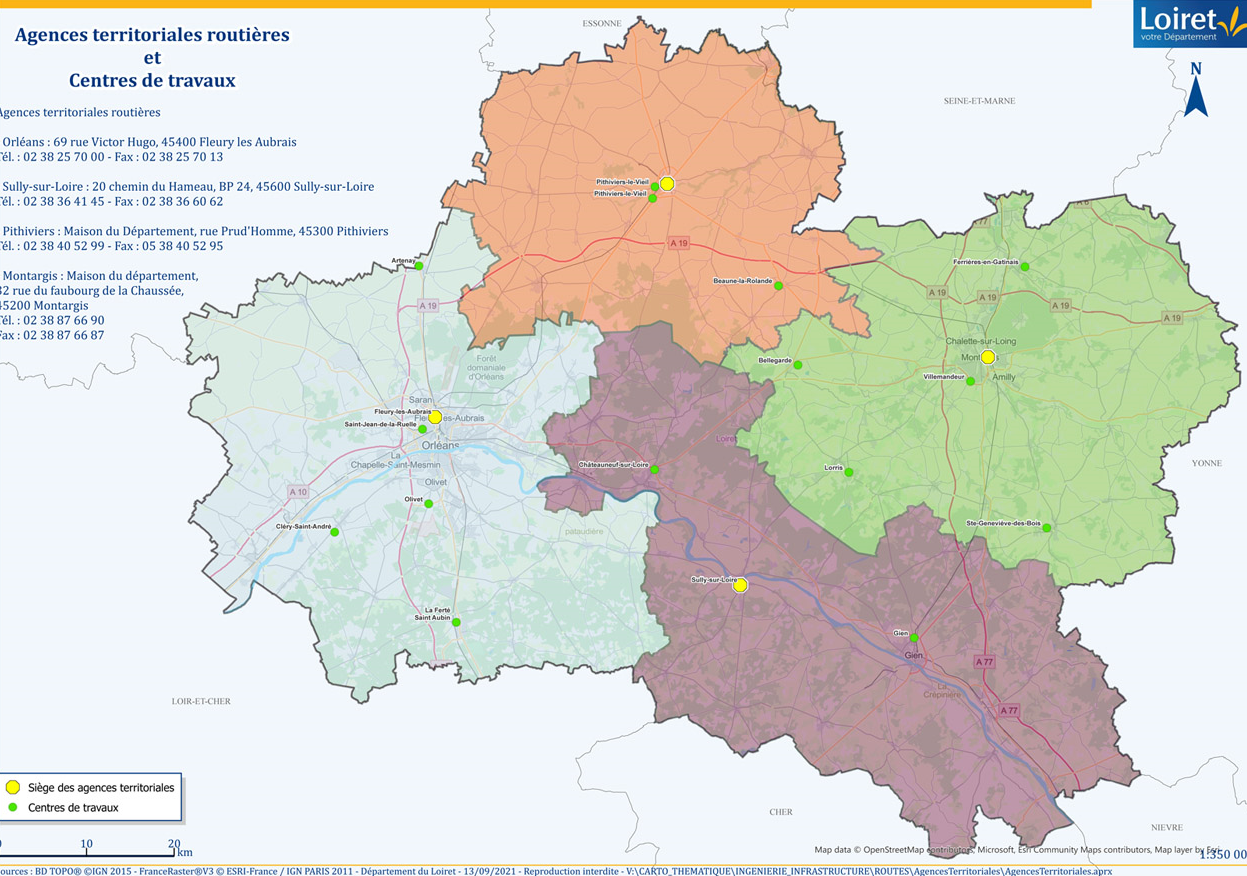 